ZABAWY I ĆWICZENIA DLA DZIECI STRSZYCHWitam. Dzisiaj dla odmiany bajki artykulacyjne usprawniające aparat mowy i stymulujące umiejętność  prawidłowego mówienia. Jako rozgrzewka -  zabawy i  ćwiczenia słuchowe  i oddechowe. Można je prowadzić w formie zabawy z dzieckiem. Dzieci mają naturalną skłonność do wielokrotnego powtarzanie ulubionych zabaw. Jeśli więc potraktujemy ćwiczenie jako zabawę, będzie ono dla dziecka czystą przyjemnością. Rola dorosłego polegać będzie na  pokazaniu poprawnie wykonanego ćwiczenia i zachęcaniu dziecka do pracy. Lepiej ćwiczyć krótko, ale częściej 3 - 4 minut. Na początku należy wykonywać ćwiczenia przed lustrem, kiedy potrafi już wykonać je bez kontroli, można wykorzystywać każdą nadarzająca się okazję: spacer do parku, jazdę samochodem czy drogę do przedszkola.A oto kilka przykładów zabaw.1. Ćwiczenia słuchowe – stanowią one bardzo ważną grupę ćwiczeń logopedycznych, ponieważ stymulując funkcje słuchowe przyczyniamy się do rozwoju mowy dziecka. „ Co słyszę?” – dziecko z zamkniętymi oczami i nasłuchuje, rozpoznaje odgłosy dochodzące z sąsiedztwa, ulicy.„ Zgadnij, co wydało dźwięk?” – Uderzanie o siebie klockami, łyżeczkami, garnuszkami; uderzanie łyżeczką o pustą szklankę, klaskanie, darcie papieru, przelewanie wody, drapanie po stole, itp.Szukanie ukrytego zegarka, radia, dzwoniącego budzika.Rozróżnianie odgłosów pojazdów: samochodu, pociągu, motoru, traktora itp.Rozpoznawanie po dźwięku różnych urządzeń domowych, np. odkurzacz, mikser, suszarka, pralka itp.2. Ćwiczenia oddechowe - poprawiają wydolność oddechową, sprzyjają wydłużaniu fazy wydechowej, co powoduje poprawę jakości mowy.Naśladowanie balonika – wypuszczanie powietrza z jednoczesnym odgłosem „ sssss”.Nadmuchiwanie balonika.Wyścigi chrupek – dmuchanie w parach.Dmuchanie na piórko, aby nie spadło.Liczenie na jednym wydechu.Powtarzanie zdań szeptem.Naśladowanie śmiechu różnych osób: - staruszki: che- che- che - kobiety – wesołe cha- cha- cha,-  mężczyzny – rubaszne ho- ho- ho - dziewczynki – piskliwe, chichotliwe chi- chi- chi.3. Bajki artykulacyjne  "Indianie’’ Indianie wyruszają ze swojej wioski na polowanie. Żegnają się ze swoimi dziećmi (cmokając całujemy  palce  prawej  ręki)  i żonami (cmokając  całujemy  palce  lewej  ręki). Wsiadają na swoje konie i jadą (naśladujemy  językiem  tętent  koński, zmieniając brzmienie przez inny układ warg) przez most  (usta  jak  do  ,,u’’  i  kląskanie), a potem przez prerię (usta jak do ,,i’’ i kląskanie). Konie zmęczyły się  (parskanie)  i dają znak, że chcą pić:  ihaha, ihaha, ihaha. Indianie zatrzymują swoje konie:  prrr… prrr … prrr…  Konie  piją (ruchy  języka  z  dołu  do  góry,  naśladujące  picie  zwierzęcia). Nagle Indianie ujrzeli zwierzynę i strzelili z łuku. Zbliżała się noc, więc musieli rozpalić ognisko. Nie mieli zapałek. Zaczęli od małej iskierki i musieli mocno dmuchać, żeby ognisko się rozpaliło (dmuchanie  w  złączone  ręce). Upiekli na ogniu zwierzynę i zrobili sobie ucztę (mlaskanie  i  oblizywanie  szeroko  otwartych  ust). Po pewnym czasie zachciało im się spać  (ziewanie) i zasnęli (chrapanie). Rano Indianie zwołali rozbiegane konie :  a-e-o, y-u-i   (przeciągamy  samogłoski). Wsiedli na nie i pojechali przez prerię (usta jak do ,,i’’, kląskanie ), a potem  przez most (usta jak do ,,u’’ i kląskanie ). Wrócili do wioski i witają się ze swoimi dziećmi (cmokając całujemy palce prawej ręki ) i żonami (cmokając całujemy palce lewej ręki ).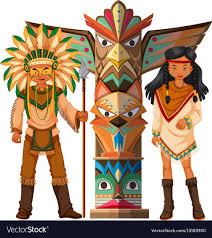 4. Ćwiczenia usprawniające koordynację wzrokowo - ruchową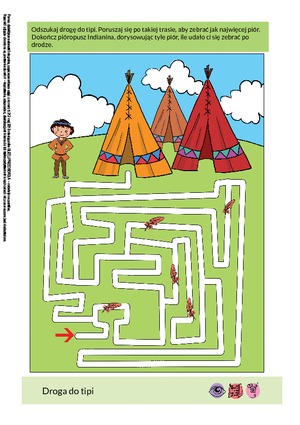 5. Ćwiczenia utrwalające głoskę „SZ” w nagłosie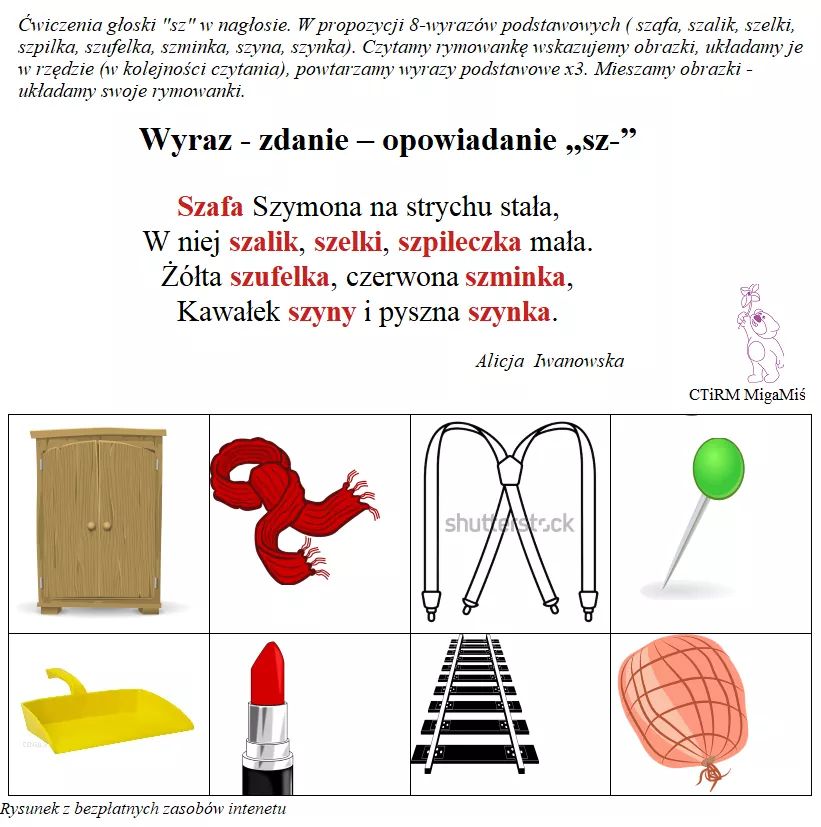 6. Ćwiczenia lewopółkulowe Kolejne ćwiczenie jest bardzo trudne. Musisz przerysować minki i figury w krateczki obok. Postaraj się zrobić to bardzo dokładnie. Powodzenia.Powodzenia 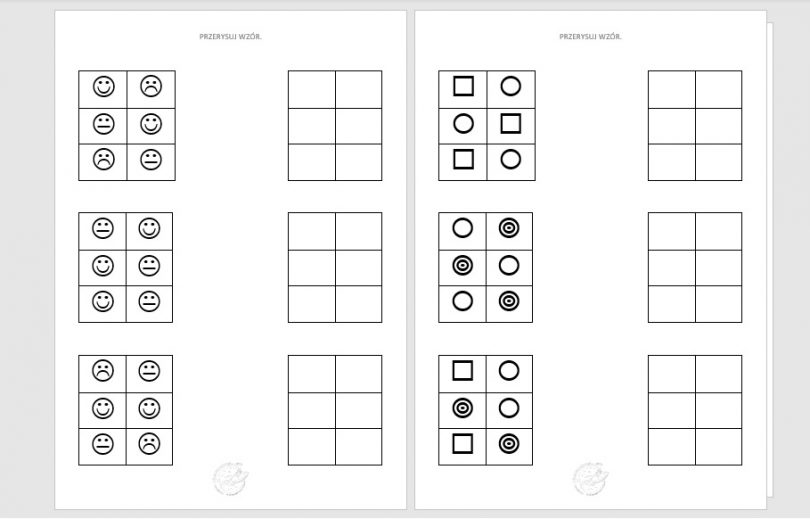 Logopeda Małgorzata Sadlak